Media release of February 14, 2017Organic continues to grow in EuropeOrganic market grows by double digits and organic area reaches 12.7 million hectares in 2015The organic market in Europe continues to grow. In 2015, it increased by 13% and nearly reached 30 billion euros (European Union: 27.1 billion Euros). Almost all the major markets enjoyed double-digit growth rates. At BIOFACH, the world’s leading trade fair for organic food, the Research Institute of Organic Agriculture FiBL and the Agricultural Market Information Company AMI are presenting the 2015 data of the European organic sector (February 15, 2017 from 5 to 5.45 pm at BIOFACH in Nuremberg, Room Copenhagen). (Frick/Nuremberg, February 14, 2017) Germany is the largest organic market in Europe (8.6 billion euros), followed by France (5.5 billion euros), the UK (2.6 billion euros) and Italy (2.3 billion euros) (2015 data). The first figures available for 2016 show that the market continues to grow (Germany 2016: 9.5 billion euros). Globally, Germany is the second largest market after the U.S. (35.8 billion euros in 2015). Dynamic organic market Helga Willer of FiBL states: “The dynamics of the European market is showcased by the strong increase. For the first time since the financial crisis, the market showed double-digit growth (+13 %). In France and Italy, the markets grew by 15 % and in Germany by 11 % in 2015.” Each year, European consumers are spending more for organic food – on average 36.4 euros in Europe and 53.7 in the European Union. The Swiss spent the most on organic food: Switzerland is the country with the highest per capita spending on organic food worldwide (262 euros), followed by Denmark (191 euros) and Sweden (177 euros). European countries also have the highest organic market shares: Denmark has the lead with 8.4 %; in Switzerland, the organic market share is 7.7 % and in Luxembourg 7.5 %. Diana Schaack of AMI adds: “Many products and product groups reach far higher shares. In Switzerland, for example, every fourth egg sold is organic, and for dairy products, the organic market share can be 10 percent and more.”Organic market grows faster than organic farmlandThe trend of the market growing faster than organic farmland continued in 2015. However, it is encouraging that the area of organic farmland grew at a faster rate than it had in past years: it increased by almost one million hectares or by 8.2%. At the end of 2015, 12.7 million hectares were under organic management in Europe (in the European Union, 11.2 million hectares). This constitutes 2.5% - 6.2% respectively - of the total agricultural land. The countries with the largest organic farmland areas are Spain (1.97 million hectares), Italy (1.49 million hectares) and France (1.37 million hectares). In each of these three countries, the area of organic farmland increased by at least 100’000 hectares. Nine European countries report that at least 10 % of their farmland is organic and the highest organic shares worldwide are in Liechtenstein (30.2 %), Austria (21.3 %) and Sweden (16.9 %).Organic processors and importers – double-digit growthIn Europe, there were almost 350‘000 organic producers (European Union: 270‘000), 60‘000 organic processors and almost 3’700 organic importers. While growth in the number of organic producers was at 3 % (European Union: 5 %) and therefore comparably modest, the number of organic processors and importers increased by 12 % and 19 %, respectively. Matthias Stolze of FiBL concludes: “The fact that the number of processors and importers grows faster than the number of producers is another indicator that organic production does not keep pace with demand. Countries should pursue a clear organic sector strategy, support shorter organic supply chains that provide environmental and social benefits, and set up improved statistical processes to increase the accuracy of organic market data collection.”Organic in Europe at BIOFACHThe yearbook: “The World of Organic Agriculture“, can be obtained at BIOFACH at the FiBL stand in Hall 1 (stand 555). The book includes a detailed chapter about organic in Europe, with many tables and graphs. Data can be explored through online interactive infographics available on IFOAM EU’s website or by visiting IFOAM EU at BIOFACH Hall 1, stand 447. The BIOFACH session on the European organic market takes place on February 15, 2017, from 5 to 5.45 pm in room Copenhagen, NCC East, Nürnberg Exhibition Centre. The survey on organic farming in Europe was conducted by FiBL and AMI. The FiBL data collection activities were carried out under the framework of the global survey on organic farming supported by the Swiss State Secretariat for Economic Affairs, the International Trade Centre and NürnbergMesse. Further informationContactHelga Willer, FiBL – Research Institute of Organic Agriculture, Ackerstrasse 113, 5070 Frick, Switzerland, Tel. +41 79 218 0626, helga.willer@fibl.org, www.fibl.org, www.organic-world.netDiana Schaack, AMI – Agricultural Market Information Company, Dreizehnmorgenweg 10, 53175 Bonn, Germany, Tel. +49 228 33805-0, diana.schaack@ami-informiert.de, www.ami-informiert.de Links organic-world.net/yearbook.html: Yearbook „The World of Organic Agriculture“ fibl.org: Website of FiBL, the Research Institute of Organic Agriculture ami-informiert.de: Website of AMI, the Agricultural Market Information Company ifoam-eu.org: Website of IFOAM EU  biofach.de: Website of BIOFACH Download, infographics and online databases Download „The World of Organic Agriculture 2017“: www.organic-world.net/yearbook/yearbook-2017/pdf.htmlDownload „Organic Farming and Market Development in Europe and the European Union“ http://orgprints.org/31187Interactive infographics and the latest market and area data 
www.ifoam-eu.org/en/organic-europe Infographics: http://www.organic-world.net/yearbook/yearbook-2017/infographics.htmlFiBL statistics on organic agriculture worldwide 
www.organic-world.net/statistics/statistics-data-tables.html This media release on the internetThis media release can be downloaded at www.fibl.org/en/media.html.“The European market for organic food” at BIOFACH 20175 to 5.45 pm, Room Copenhagen, (NCC East)At the session “The European market for organic food”, the latest data on the European market as well as selected country markets will be presented. Speakers: Dr. Helga Willer, FiBL, SwitzerlandDiana Schaack, Agrarmarkt Informations Gesellschaft mbH (AMI), GermanyDr. Susanne Padel, The Organic Research Centre, UKEva Lacarce, Agence BIO, FranceEurope and European Union: Key indicators 2015Source: FiBL-AMI survey 2017 published in: Willer, H. Schaack, D. and Lernoud, J. (2017): Organic Farming and Market Development in Europe and the European Union. In: Willer, H. and Lernoud, J. (Eds.): The World of Organic Agriculture. Statistics and Emerging Trends 2017. Research Institute of Organic Agriculture (FiBL) and IFOAM – Organics International, Frick and Bonn, pages 207-243. Available at www.organic-world.net/yearbook/yearbook-2017.html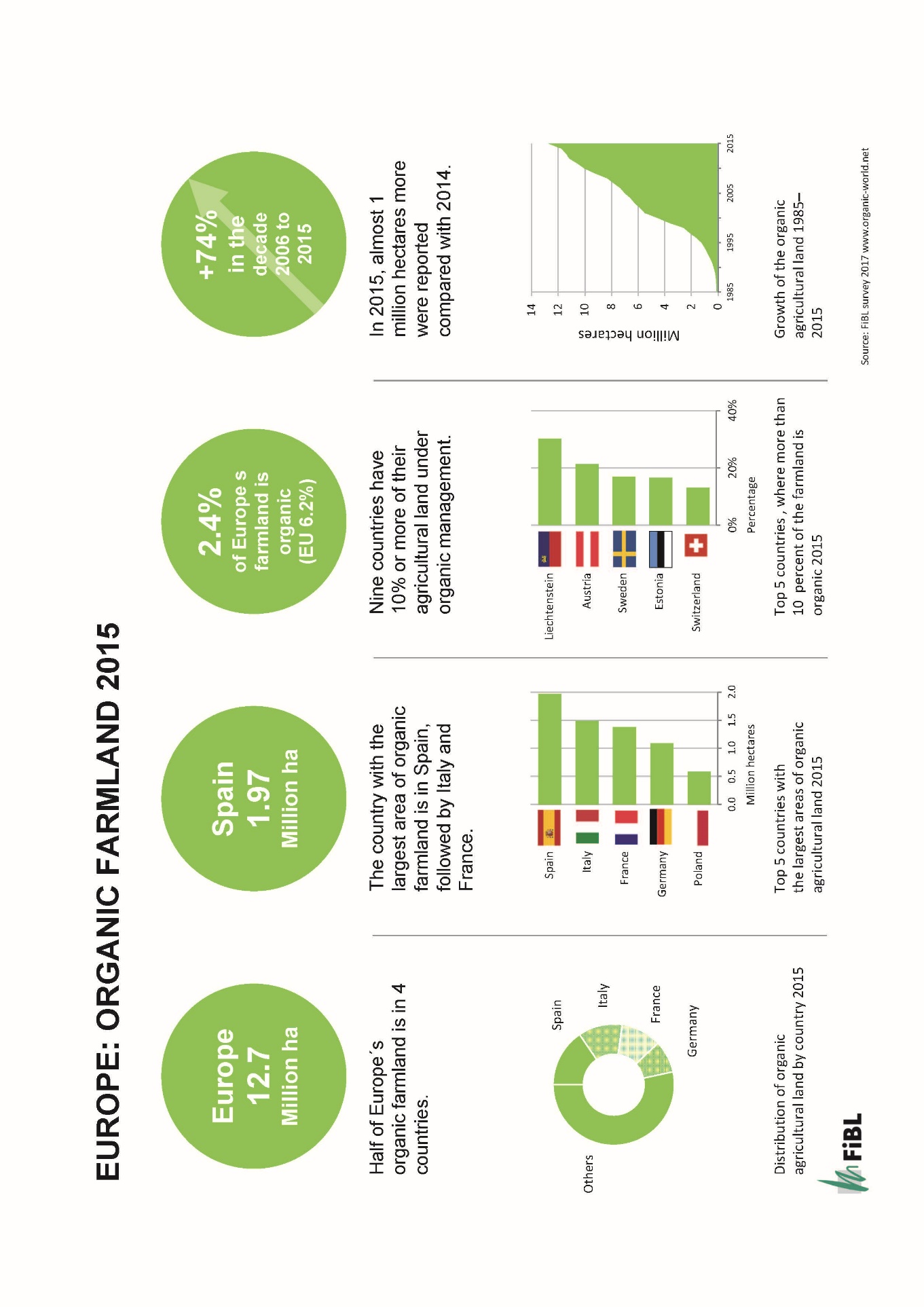 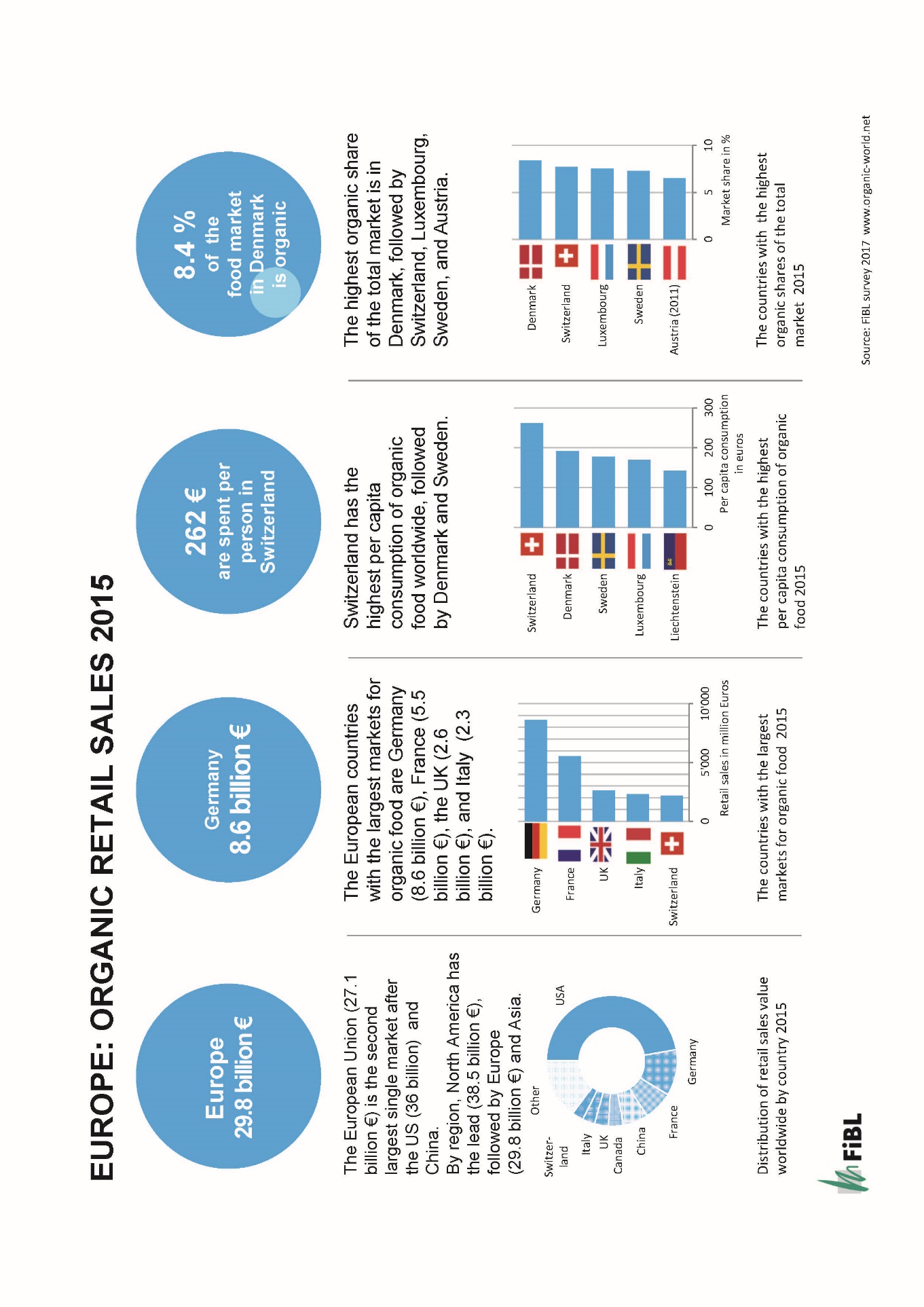 IndicatorEuropeEuropean Union Top 3 countries Europe Organic farmland in hectares12.7 million ha11.2 million haSpain (1.97 million ha) 
Italy (1.49 million ha) 
France (1.37 million ha)Organic share 
of total farmland2.5 %6.2 %Liechtenstein (30.2%) 
Austria (21.3%)Sweden (16.9%)Growth of organic farmland 2014-2015
in hectares959’793 ha805’280 haSpain (+258’095 ha)
France (+256 483 ha) 
Russia (+139’294 ha)Growth of organic farmland 2014-2015
in percent8.2%7.8%Serbia (+ 60%)
Bulgaria (+59%) 
Russian Federation (+57%)Wild collection area17.7 million ha15.4 million ha Finland (12.2 million ha) Romania (1.8 million ha; 2014) 
Bulgaria: (0.9 million ha)Producers349’261269’453Turkey: 69'967
Italy 52'609
Spain 34'673Processors60’07358’360Italy (14'658)
Germany (14'280)
France (11'842)Importers3’6813’474Germany (1'452) 
Netherlands (314)Italy (310)Retail sales29.8 billion euros27.1 billion eurosGermany (8'620 million euros)
France (5'534 million euros)
United Kingdom (2'604 million euros)Growth of retail sales 2014-201513.0%12.6%Spain (24.8 %), 
Ireland (23.0%)
Sweden (20.3 %)Organic share of total marketNo dataNo dataDenmark (8.4 %)
Switzerland (7.7 %)
Luxembourg (7.5%)Per capita consumption 36.4 euros53.7 eurosSwitzerland (262 euros)
Denmark (191 euros)
Sweden (177 euros)